Муниципальное автономное дошкольное образовательное учреждениецентр развития ребенка детский сад- №17г. Кропоткинмуниципального образования Кавказский районКонспект занятияОбразовательная область«Познавательное развитие» («Познание»)«Исследование объектов живой и неживой природы, экспериментирование»на тему: «Комнатные растения, размножение, уход» в подготовительной группе компенсирующей направленности«Березка», «Березка-1»Воспитатель: Шушпанова Е.А.2023г                    Опытно - экспериментальное занятие в подготовительной группе                                            "Посадка комнатных растений "Цель: Расширять и систематизировать знания детей о комнатных растениях, закреплять знания о строении растений, об уходе за ними, о вредителях комнатных растений, о вегетативном размножении комнатных растений; воспитывать интерес к уходу за растениями, любовь к ним, развивать логическое мышление, умение анализировать, обобщать с помощью наглядно-практического метода – моделирования; учить доказательности суждений и речи.Дать детям элементарное представление об  источниках загрязнение воздуха, о значении чистого воздуха для нашего здоровья.     Продолжить знакомить детей со свойствами земли ( почва ), самостоятельно проводить опыты, эксперименты. Закреплять значение плодородной почвы для человека и, вообще, в жизни на земле.     Воспитывать бережное отношение к окружающей действительности  Способствовать экологической культуры.     Учить различать комнатные растения по внешнему виду, правильно пересаживать отростки в другие горшочки. Совершенствовать умение ухода за растениями. Активизировать словарь детей.     Закреплять социальные навыки: умение работать в группе, учитывать мнение партнера, отстаивать собственное мнение, доказывать свою правоту, прививать бережное отношение к природе.Методы и приемы: наглядный, словесный, практическое – экспериментирование, использование ИКТ.Материалы к занятию: Салфетки, ложечки, стаканчики, отростки цветов нескольких видов, вода для опытов, лейки, полотенце, стол.Предварительная работа: Беседа о комнатных растениях, почве, рассматривание картин с изображением комнатных растений, чтение художественной литературы.Ход образовательной деятельностиВоспитатель:  Отгадайте загадки:<< Дышит, растет, а ходить не может>> (Растение).
Очищают воздух,
Создают уют,
На окнах зеленеют,
Круглый год цветут.( Комнатные растения)
О чем сегодня будем говорить? (О комнатных растениях).
Накрыт бокал с водицей,
Ежовой рукавицей. (Кактус)
В кадке вырос куст,
И широк,и густ :
Лист как кожаный,
Плотно сложенный,
Ствол бузиновый,
Как резиновый. (Фикус)
На окне стоит горшок,
В нём чудеснейший цветок,
Фиолетовый, изящный,
Ароматом манящий! (Фиалка)   Воспитатель: Ребята посмотрите  на картины , что вы видите?   Дети: Картины с изображением природы?   Воспитатель: Что значит природа?   Дети: Лес, цветы, кустарники, трава и т.д.   Правильно. Воспитатель: Ребята скажите , а в нашей группе есть часть природы? ( что это и где она? ).( ответы детей , это уголок природы ).     - Как называются растения которые растут в помещении?     - Почему они не растут на улице ?     - Когда их можно выносить на улицу? ( летом ).Правильно. Но сейчас на улице еще и комнатные растения нельзя выносить на улицу.     - Почему? ( замерзнут, у них в клетках находится вода и она на морозе замерзнет и цветок погибнет).      Поэтому они у нас в группе.Воспитатель: что нужно растениям для хорошего роста? ( свет, воздух, вода, тепло).     Ребята , а сейчас я предлагаю вам посмотреть небольшой фильм.   ( просмотр презентации " Растения " ).Воспитатель: Ваши родители, ребята, решили помочь нашему зеленому уголку и принесли нам что?  ( отростки цветов ).Воспитатель: Правильно. А мы опустили их в воду.     Зачем?.( ответы детей ). Но чтобы их посадить в почву  сначала, нужно узнать можно ли садить в эту почву растения, плодородная ли она?Физкультминутка «Цветы». Говорит цветку цветок:«Подними-ка свой листок».   (дети поднимают и опускают руки)Выйди на дорожкуДа притопни ножкой  (дети шагают на месте, высоко поднимая колени)Да головкой покачайУтром солнышко встречай   (вращение головой)Стебель наклони слегка-Вот зарядка для цветка.   (наклоны)А теперь росой умойся,Отряхнись и успокойся.  (встряхивание кистями рук)                       Наконец готовы все                       День встречать во всей красе.Воспитатель: А теперь я вас приглашаю в набольшую лабораторию, где мы с вами будем проводить опыты с землей для того, чтобы посадить туда наши отростки.     Опыт 1: Есть в почве воздух?Берем ложечкой землю и высыпаем в стакан с водой, если появятся пузырьки , значит там есть воздух.     Появился? (Да).     Вывод: В почве есть воздух.  Воспитатель: Пригодна ли эта почва для посадки наших отростков? (Да).     Теперь переходим за столик  и приступаем к посадке  растений. Назовите растения которые вы садите?( Циперус)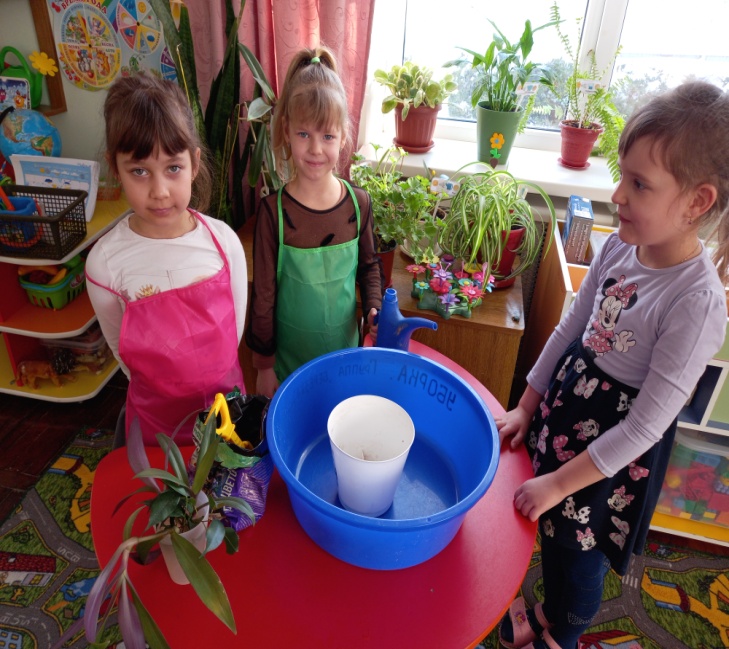 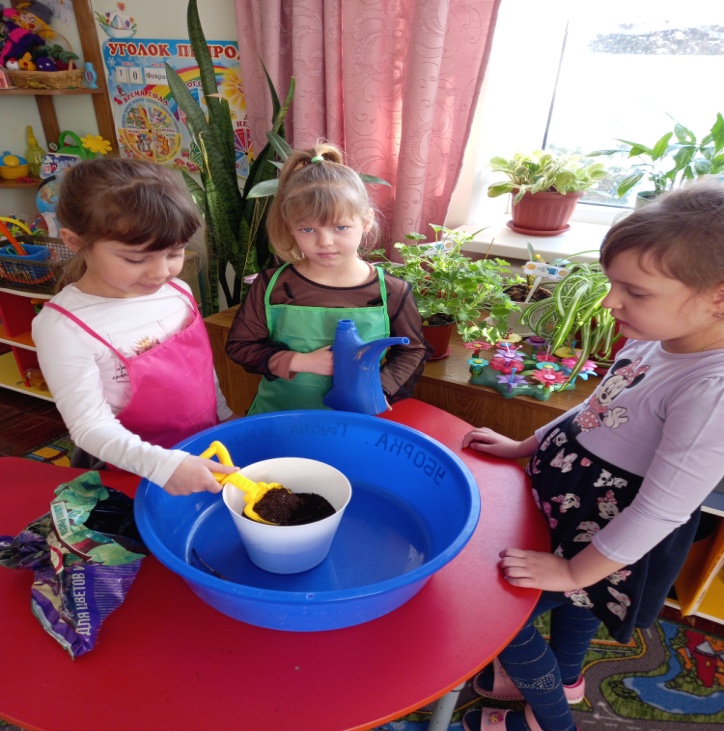 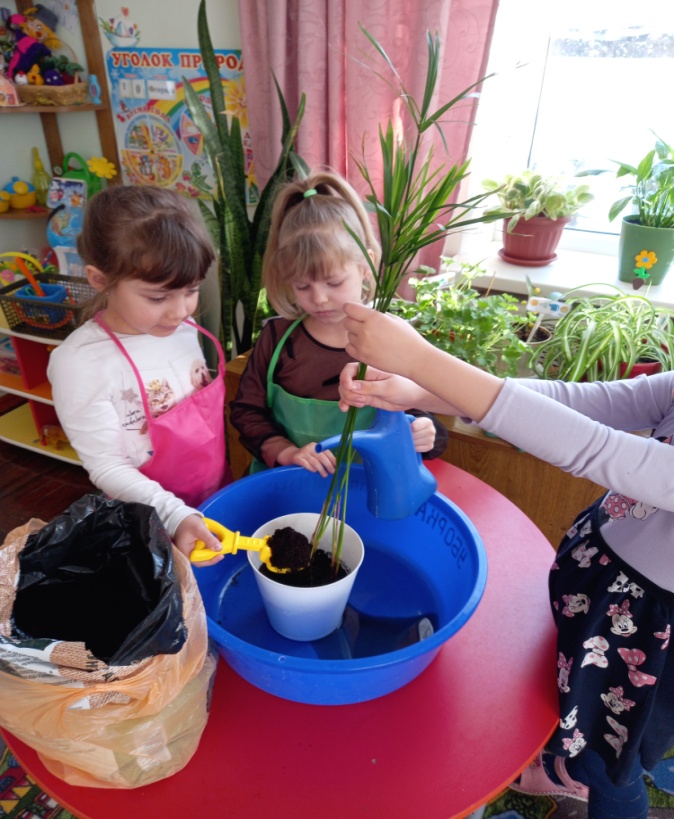 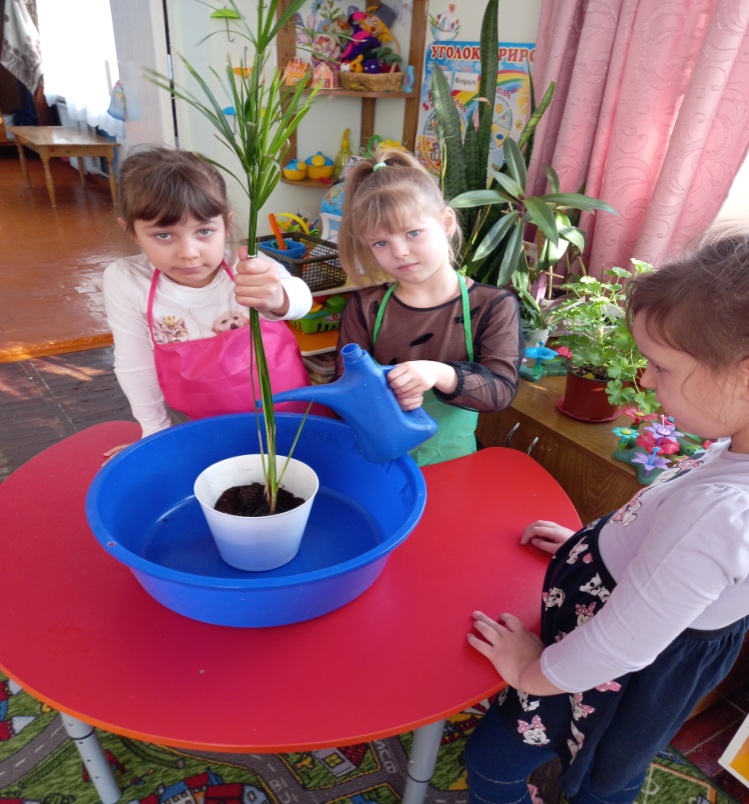 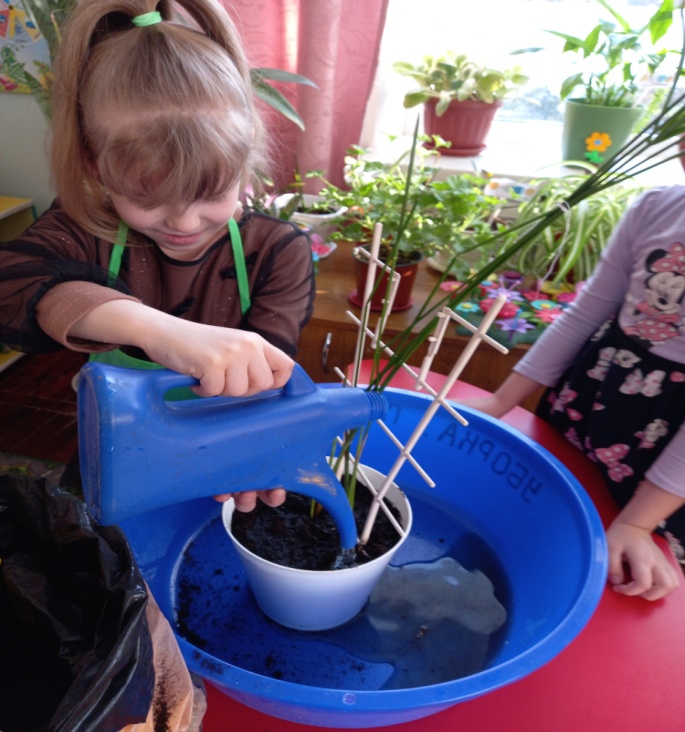 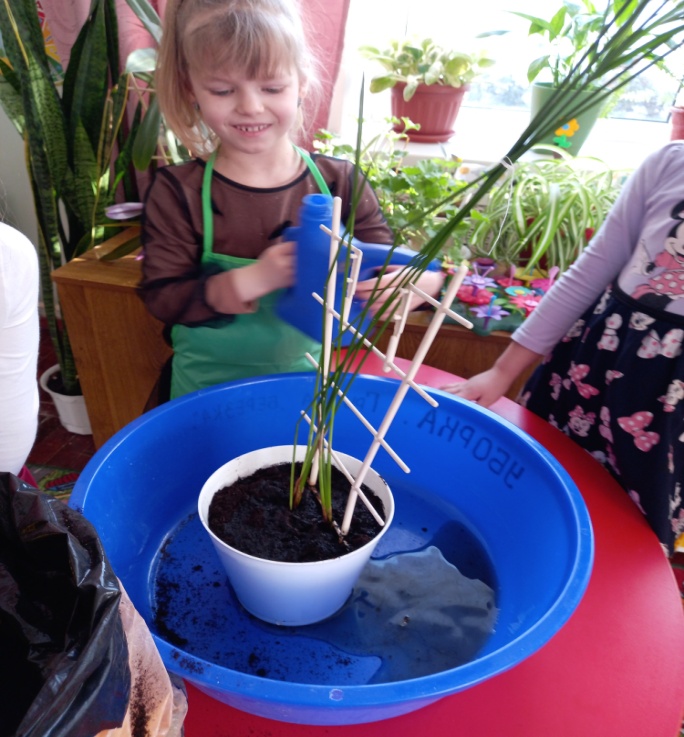      Дети самостоятельно садят  растений в горшочек.Воспитатель: Ребята вы уже совсем взрослые, скоро попрощаетесь с детским садом, отправитесь в школу, а не хотите ли вы подарить эти цветы  саду на память. (Да).Давайте поставим их на подоконник ближе к солнцу, когда они подрастут мы пересадим их в большие горшочки.     А теперь давайте пойдем и помоем руки.Итог: Понравилось пересиживать растения? (Да).          Что сегодня мы делали?          Какая почва называется плодородной? ( Если в ней есть воздух, влага, питательные вещества).          Для чего нужны растения?Все работали хорошо , молодцы.  Спасибо.